Kitöltési útmutató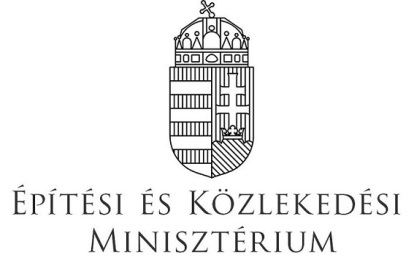 Part-ORA ATOPilóta Oktató Szervezeti Engedély kérelem1178/2011/EU rendelet VII melléklete
(Part-ORA) alapjánPart-ORA ATOPilóta Oktató Szervezeti Engedély kérelem1178/2011/EU rendelet VII melléklete
(Part-ORA) alapjánSzervezeti adatokSzervezeti adatokSzervezeti adatokBejegyzett név:Bejegyzett név:Bejegyzett név:Kereskedelmi név (ha különbözik):Kereskedelmi név (ha különbözik):Kereskedelmi név (ha különbözik):Felelős vezető neve:Születési helye, ideje:Születési helye, ideje:Felelős vezető pozíciója:Felelős vezető pozíciója:Felelős vezető pozíciója:Szervezet bejegyzett székhelye:Szervezet bejegyzett székhelye:Szervezet bejegyzett székhelye:Irányítószám:Ország, Város:Ország, Város:Közterület:Házszám:Házszám:Levelezési cím:Levelezési cím:Levelezési cím:Irányítószám:Ország, Város:Ország, Város:Közterület:Házszám:Házszám:Számlázási adatok:Számlázási adatok:Számlázási adatok:Számlázási név:Számlázási név:Számlázási név:Irányítószám:Ország, Város:Ország, Város:Közterület:Házszám:Házszám:Telefonszám:E-mail:E-mail:Fax:Honlap:Honlap:A szervezet egyéb engedélyei: (engedély hiv. sz.:             );A szervezet egyéb engedélyei: (engedély hiv. sz.:             );A szervezet egyéb engedélyei: (engedély hiv. sz.:             );Pilóta oktató szervezeti engedély kérelemPilóta oktató szervezeti engedély kérelemPilóta oktató szervezeti engedély kérelem☐	Első kiadás☐	Módosítás (eng. hiv. sz.:                                     )☐	Első kiadás☐	Módosítás (eng. hiv. sz.:                                     )☐	Első kiadás☐	Módosítás (eng. hiv. sz.:                                     )Módosítás esetén a módosítás rövid leírása:Módosítás esetén a módosítás rövid leírása:Módosítás esetén a módosítás rövid leírása:Tevékenység megkezdésének tervezett dátuma:Tevékenység megkezdésének tervezett dátuma:Tevékenység megkezdésének tervezett dátuma:Tanfolyamok:Tanfolyamok:Tanfolyamok:☐	Csak LAPL/PPL/SPL/BPL engedélyesnek tartok tanfolyamot☐	Csak LAPL/PPL/SPL/BPL engedélyesnek tartok tanfolyamot☐	Csak LAPL/PPL/SPL/BPL engedélyesnek tartok tanfolyamot☐	CPL/MPL/ATPL engedélyesnek is tartok tanfolyamot☐	CPL/MPL/ATPL engedélyesnek is tartok tanfolyamot☐	CPL/MPL/ATPL engedélyesnek is tartok tanfolyamotKépzésvezető (HT)Képzésvezető (HT)Képzésvezető (HT)Neve:Neve:Neve:Születési hely, idő:Születési hely, idő:Születési hely, idő:Szakszolgálati engedély típusa, száma:Szakszolgálati engedély típusa, száma:Szakszolgálati engedély típusa, száma:Teljes vagy részmunkaidőben foglalkoztatott:Teljes vagy részmunkaidőben foglalkoztatott:Teljes vagy részmunkaidőben foglalkoztatott:Gyakorlati főoktató (CFI)Gyakorlati főoktató (CFI)Gyakorlati főoktató (CFI)Neve:Neve:Neve:Születési hely, idő:Születési hely, idő:Születési hely, idő:Szakszolgálati engedély típusa, száma:Szakszolgálati engedély típusa, száma:Szakszolgálati engedély típusa, száma:Teljes vagy részmunkaidőben foglalkoztatott:Teljes vagy részmunkaidőben foglalkoztatott:Teljes vagy részmunkaidőben foglalkoztatott:Elméleti főoktató (CTKI):Elméleti főoktató (CTKI):Elméleti főoktató (CTKI):Neve:Neve:Neve:Születési hely, idő:Születési hely, idő:Születési hely, idő:Szakszolgálati engedély típusa, száma:Szakszolgálati engedély típusa, száma:Szakszolgálati engedély típusa, száma:Teljes vagy részmunkaidőben foglalkoztatott:Teljes vagy részmunkaidőben foglalkoztatott:Teljes vagy részmunkaidőben foglalkoztatott:Egyéb vezető beosztású személyek a kérelemmel kapcsolatos szervezetben:Egyéb vezető beosztású személyek a kérelemmel kapcsolatos szervezetben:Egyéb vezető beosztású személyek a kérelemmel kapcsolatos szervezetben:Repülésbiztonsági vezető:Repülésbiztonsági vezető:Repülésbiztonsági vezető:Neve:Neve:Neve:Születési hely, idő:Születési hely, idő:Születési hely, idő:Teljes vagy részmunkaidőben foglalkoztatott:Teljes vagy részmunkaidőben foglalkoztatott:Teljes vagy részmunkaidőben foglalkoztatott:Megfelelőség ellenőrzési vezető:Megfelelőség ellenőrzési vezető:Megfelelőség ellenőrzési vezető:Neve:Neve:Neve:Születési hely, idő:Születési hely, idő:Születési hely, idő:Teljes vagy részmunkaidőben foglalkoztatott:Teljes vagy részmunkaidőben foglalkoztatott:Teljes vagy részmunkaidőben foglalkoztatott:Gyakorlati oktatók (FI)Gyakorlati oktatók (FI)Gyakorlati oktatók (FI)Elméleti oktatók:Elméleti oktatók:Elméleti oktatók:Repülőterek, működési helyszínek:Repülőterek, működési helyszínek:Repülőterek, működési helyszínek:Légi üzemelés létesítményei:Légi üzemelés létesítményei:Légi üzemelés létesítményei:Elméleti oktatás létesítményei:Elméleti oktatás létesítményei:Elméleti oktatás létesítményei:Oktató eszközök (FSTD-k):Oktató eszközök (FSTD-k):Oktató eszközök (FSTD-k):Oktatásra használt légijárművek:Oktatásra használt légijárművek:Oktatásra használt légijárművek:Szervezeti dokumentációk és kézikönyvek:Szervezeti dokumentációk és kézikönyvek:Szervezeti dokumentációk és kézikönyvek:Megfelelőség ellenőrzési rendszer részletei:Megfelelőség ellenőrzési rendszer részletei:Megfelelőség ellenőrzési rendszer részletei:A szervezet komplexitásaA szervezet komplexitásaA szervezet komplexitása☐	Szervezetem AMC1 ORA.GEN.200(b) szerint komplex☐	Szervezetem AMC1 ORA.GEN.200(b) szerint komplex☐	Szervezetem AMC1 ORA.GEN.200(b) szerint komplex☐	Szervezetem AMC1 ORA.GEN.200(b) szerint nem komplex☐	Szervezetem AMC1 ORA.GEN.200(b) szerint nem komplex☐	Szervezetem AMC1 ORA.GEN.200(b) szerint nem komplexA kérelmező nyilatkozataA kérelmező nyilatkozataA kérelmező nyilatkozataA fenti adatoknak megfelelően a 1178/2011/EU rendelet VII. melléklete (Part-ORA) ORA.GEN.115 és ORA.ATO.105 pontja alapján kérem a hatóságot, hogy szervezetem számára Part-ORA szerinti pilóta oktató szervezeti engedélyt (ATO engedély) adjon ki, módosítsa a korábbi pilóta oktató szervezeti engedélyemet vagy hagyja jóvá a pilóta képző szervezetemben tervezett változtatást.Kijelentem, hogy az űrlapon megadott és a csatolt dokumentációban szereplő adatok a kérelem benyújtásának időpontjában megfelelnek a valóságnak és a kérelemben megnevezett valamennyi személy - a pozíciójának megfelelően - megfelel a vonatkozó követelményeknek.Tudomásul veszem, hogy nem teljes körűen kitöltött kérelem vagy hiányosan csatolt dokumentumok esetén a hatóság hiánypótlási felszólítással bekéri a hiányos adatokat vagy dokumentumokat.A kérelem kitöltésekor ismertem és megértettem a Part-FCL/SFCL/BFCL és Part-ORA vonatkozó követelményeit és ennek megfelelően csatoltam a szükséges dokumentumokat a kérelemhez.Tudatában vagyok, hogy valótlan adatok közlése esetén a kérelem elutasításra kerülhet.A fenti adatoknak megfelelően a 1178/2011/EU rendelet VII. melléklete (Part-ORA) ORA.GEN.115 és ORA.ATO.105 pontja alapján kérem a hatóságot, hogy szervezetem számára Part-ORA szerinti pilóta oktató szervezeti engedélyt (ATO engedély) adjon ki, módosítsa a korábbi pilóta oktató szervezeti engedélyemet vagy hagyja jóvá a pilóta képző szervezetemben tervezett változtatást.Kijelentem, hogy az űrlapon megadott és a csatolt dokumentációban szereplő adatok a kérelem benyújtásának időpontjában megfelelnek a valóságnak és a kérelemben megnevezett valamennyi személy - a pozíciójának megfelelően - megfelel a vonatkozó követelményeknek.Tudomásul veszem, hogy nem teljes körűen kitöltött kérelem vagy hiányosan csatolt dokumentumok esetén a hatóság hiánypótlási felszólítással bekéri a hiányos adatokat vagy dokumentumokat.A kérelem kitöltésekor ismertem és megértettem a Part-FCL/SFCL/BFCL és Part-ORA vonatkozó követelményeit és ennek megfelelően csatoltam a szükséges dokumentumokat a kérelemhez.Tudatában vagyok, hogy valótlan adatok közlése esetén a kérelem elutasításra kerülhet.A fenti adatoknak megfelelően a 1178/2011/EU rendelet VII. melléklete (Part-ORA) ORA.GEN.115 és ORA.ATO.105 pontja alapján kérem a hatóságot, hogy szervezetem számára Part-ORA szerinti pilóta oktató szervezeti engedélyt (ATO engedély) adjon ki, módosítsa a korábbi pilóta oktató szervezeti engedélyemet vagy hagyja jóvá a pilóta képző szervezetemben tervezett változtatást.Kijelentem, hogy az űrlapon megadott és a csatolt dokumentációban szereplő adatok a kérelem benyújtásának időpontjában megfelelnek a valóságnak és a kérelemben megnevezett valamennyi személy - a pozíciójának megfelelően - megfelel a vonatkozó követelményeknek.Tudomásul veszem, hogy nem teljes körűen kitöltött kérelem vagy hiányosan csatolt dokumentumok esetén a hatóság hiánypótlási felszólítással bekéri a hiányos adatokat vagy dokumentumokat.A kérelem kitöltésekor ismertem és megértettem a Part-FCL/SFCL/BFCL és Part-ORA vonatkozó követelményeit és ennek megfelelően csatoltam a szükséges dokumentumokat a kérelemhez.Tudatában vagyok, hogy valótlan adatok közlése esetén a kérelem elutasításra kerülhet.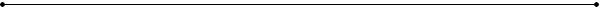 AláírásAláírásDátumBefizetett eljárási díj:Befizetett eljárási díj:Befizetett eljárási díj:Közlemény a hatóságnak:Közlemény a hatóságnak:Közlemény a hatóságnak:1.4, 1.5A levelezési vagy számlázási címet csak akkor kell megadni, ha különbözik a székhelytől.2.1Módosítás esetén csak azokat a részeket kell kitölteni a kérelem űrlapon, amelyet érint a módosítás.2.4A tanfolyamok felsorolásánál használja a Part-FCL/SFCL/BFCL szerinti elnevezéseket és rövidítéseket és valamennyi engedélyeztetni kívánt tanfolyamot sorolja fel.7.Adja meg a gyakorlati oktatók kézikönyvekben elhelyezett listájának hivatkozását, mely minimum a következőket tartalmazza: név, születési hely, idő, szakszolgálati engedély típusa és száma, teljes vagy részmunkaidőben foglalkoztatott, mely képzésekben vesz részt.8.Adja meg az elméleti oktatók kézikönyvekben elhelyezett listájának hivatkozását, mely minimum a következőket tartalmazza: név, születési hely, idő, teljes vagy részmunkaidőben foglalkoztatott, mely képzésekben vesz részt.9.Adja meg a repülőterek, működési helyszínek kézikönyvekben elhelyezett listájának hivatkozását, mely minimum a következőket tartalmazza: elnevezés, azonosító kód, rendelkezésre álló létesítmények, felszereltség, mely képzésben használja.10.Adja meg a légi üzemelés létesítményeinek kézikönyvekben elhelyezett leírásának hivatkozását. A leírás minimum tartalmazza a létesítmények címét, leírását, felszereltségét, méreteit, kapacitását, felülnézeti rajzát, mely képzésben használja.11.Adja meg az elméleti oktatás létesítményeinek kézikönyvekben elhelyezett leírásának hivatkozását. A leírás minimum tartalmazza a létesítmények címét, leírását, felszereltségét, méreteit, kapacitását, felülnézeti rajzát, mely képzésben használja.12.Adja meg az alkalmazott oktatóeszközök (FSTD-k) kézikönyvekben elhelyezett listájának hivatkozását. A lista minimum tartalmazza az oktatóeszköz nevét, minősítő bizonyítvány számát, leírását, elhelyezését, mely képzésben használja.13.Adja meg az oktatásra használt légijárművek kézikönyvekben elhelyezett listájának hivatkozását. A lista minimum tartalmazza a légijármű típusát, lajstromjelét, légialkalmassági bizonyítvány kategóriáját, bázis repülőterét, felszereltségét, mely képzésben használja.14.Sorolja fel a kérelmezett engedéllyel kapcsolatos kézikönyveket.15.Adja meg a kézikönyv fejezetek hivatkozásait, ahol a megfelelőség ellenőrzési rendszer leírásra kerül.16.Jelölje önértékelés alapján, hogy az AMC1 ORA.GEN.200(b) alapján szervezete komplex vagy nem komplex szervezetnek számít-e.17.A felelős vezetőnek kell aláírnia a megfelelő helyen.